附件三：                       瑞祥國小國際小學堂國際交流學習單（一）此次與新加坡國際學校的同學交流是瑞祥的第一次，相信這三天時間你和外國同學們透過課程的學習與互動更瞭解彼此，請你透過和新加坡同學互動，完成下面的學習單，讓我們瞭解更多新加坡的大小事吧～一、請你畫出新加坡的位置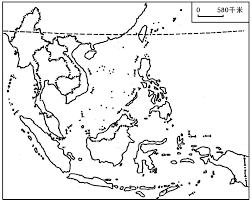 二、新加坡小檔案三、新加坡同學與我（一）我們班上的新加坡同學名字：（         ）（           ）（二）他們覺得臺灣的哪一堂課最有趣？（三）我以後如何和他保持聯繫？附件四                     瑞祥國小國際小學堂國際交流學習單（二）土地面積約（          ）平方公里，大約是臺灣的（     ）倍總人口（         ）人，約為臺灣的（    ）倍畫出新加坡國旗著名景點特殊節日請舉出此次國際交流活動的1項優點及1項缺點，並加以說明如何改進優點：缺點：改進方式請舉出2項外國學生到學校遊學會遇到的困難之處困難一：困難二：困難一：困難二：請提出2項如何和外國學生開啟對談的話題話題一：話題二：話題一：話題二：請提出2項外國學生到本校遊學協助他們適應學校環境的作法作法一：作法二：作法一：作法二：